Academia San Agustín y Espíritu Santode Sabana Grande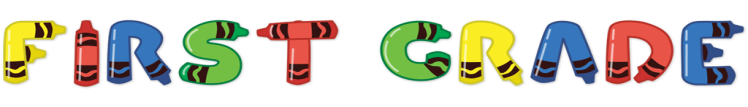 Mrs. Martinez					   Weekly Agenda                    Subject to changes                EnglishDATECLASS ASSIGNMENTS 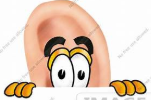 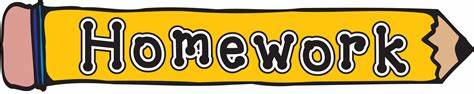 WEEK#30MondayFebruary 24, 2020Grammar and Reading: How does it taste?Students are to identify adjectives and write singular and plural nouns.                                                                           see NB Reading Vocabulary sweet             salty                       bitter             sourWEEK#30TuesdayFebruary 25, 2020Grammar and Reading: How do they look?Students are to identify adjectives and write singular and plural nouns.                                                                           see NB Reading Vocabulary  ugly        prettyWEEK#30WednesdayFebruary 26, 2020Grammar and Reading: How does it sound?Students are to identify adjectives and write singular and plural nouns.                                                                           see NB Reading Vocabulary                   loud        softWEEK#30ThursdayFebruary 27, 2020Antonyms of AdjectivesStudents are to match words that means the opposite of each other.                              see NBReading Vocabulary dry-wet, pretty-ugly, slow-fast, tall-short,Bitter-sweet, quiet-loud, hot-cold, sad-happyWEEK#30FridayFebruary 28, 2020Antonyms of AdjectivesStudents are to write the antonym for each given word.                                                              see NB